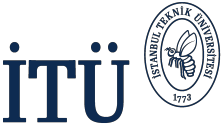 Ders Planı COURSE PLANDersin Fizik Mühendisliği Öğrenci Çıktılarıyla İlişkisiÖlçek:	    1: Az,    2: Kısmi,    3: Tam Relationship of the Course to Physics Engineering Student OutcomesScaling:	        1: Little,    2: Partial,    3: Full Ders kaynakları ve Başarı değerlendirme sistemi (Course materials and Assessment criteria)DERSİ O DÖNEM VERECEK ÖĞRETİM ELEMANI TARAFINDAN GÜNCELLENEBİLECEKTİR.Dersin Adı:  Optik IDersin Adı:  Optik IDersin Adı:  Optik IDersin Adı:  Optik IDersin Adı:  Optik IDersin Adı:  Optik ICourse Name:  Optics ICourse Name:  Optics ICourse Name:  Optics ICourse Name:  Optics ICourse Name:  Optics ICourse Name:  Optics ICourse Name:  Optics IKod(Code)Yarıyıl(Semester)Yarıyıl(Semester)Kredi(Local Credits)Kredi(Local Credits)AKTS Kredi(ECTS Credits)AKTS Kredi(ECTS Credits)AKTS Kredi(ECTS Credits)Ders Uygulaması,  Saat/Hafta(Course Implementation, Hours/Week)Ders Uygulaması,  Saat/Hafta(Course Implementation, Hours/Week)Ders Uygulaması,  Saat/Hafta(Course Implementation, Hours/Week)Ders Uygulaması,  Saat/Hafta(Course Implementation, Hours/Week)Ders Uygulaması,  Saat/Hafta(Course Implementation, Hours/Week)Kod(Code)Yarıyıl(Semester)Yarıyıl(Semester)Kredi(Local Credits)Kredi(Local Credits)AKTS Kredi(ECTS Credits)AKTS Kredi(ECTS Credits)AKTS Kredi(ECTS Credits)Ders (Theoretical)Ders (Theoretical)Uygulama(Tutorial)Uygulama(Tutorial)Laboratuar(Laboratory)FIZ 457E7,87,83344422002Bölüm / Program(Department/Program)Bölüm / Program(Department/Program)Fizik Mühendisliği Bölümü ( Physics Engineering Department )Fizik Mühendisliği Bölümü ( Physics Engineering Department )Fizik Mühendisliği Bölümü ( Physics Engineering Department )Fizik Mühendisliği Bölümü ( Physics Engineering Department )Fizik Mühendisliği Bölümü ( Physics Engineering Department )Fizik Mühendisliği Bölümü ( Physics Engineering Department )Fizik Mühendisliği Bölümü ( Physics Engineering Department )Fizik Mühendisliği Bölümü ( Physics Engineering Department )Fizik Mühendisliği Bölümü ( Physics Engineering Department )Fizik Mühendisliği Bölümü ( Physics Engineering Department )Fizik Mühendisliği Bölümü ( Physics Engineering Department )Dersin Türü(Course Type)Dersin Türü(Course Type)Seçmeli (Elective)Seçmeli (Elective)Seçmeli (Elective)Seçmeli (Elective)Seçmeli (Elective)Dersin Dili(Course Language)Dersin Dili(Course Language)Dersin Dili(Course Language)Türkçe / İngilizce(Turkish/English)Türkçe / İngilizce(Turkish/English)Türkçe / İngilizce(Turkish/English)Dersin Önkoşulları(Course Prerequisites)Dersin Önkoşulları(Course Prerequisites)FIZ 102 MIN DD veya FIZ 102E MIN DD veya FIZ 106 MIN DD veya FIZ 106E MIN DD veya FIZ 214 MIN DD veya FIZ 214E MIN DD FIZ 102 MIN DD veya FIZ 102E MIN DD veya FIZ 106 MIN DD veya FIZ 106E MIN DD veya FIZ 214 MIN DD veya FIZ 214E MIN DD FIZ 102 MIN DD veya FIZ 102E MIN DD veya FIZ 106 MIN DD veya FIZ 106E MIN DD veya FIZ 214 MIN DD veya FIZ 214E MIN DD FIZ 102 MIN DD veya FIZ 102E MIN DD veya FIZ 106 MIN DD veya FIZ 106E MIN DD veya FIZ 214 MIN DD veya FIZ 214E MIN DD FIZ 102 MIN DD veya FIZ 102E MIN DD veya FIZ 106 MIN DD veya FIZ 106E MIN DD veya FIZ 214 MIN DD veya FIZ 214E MIN DD FIZ 102 MIN DD veya FIZ 102E MIN DD veya FIZ 106 MIN DD veya FIZ 106E MIN DD veya FIZ 214 MIN DD veya FIZ 214E MIN DD FIZ 102 MIN DD veya FIZ 102E MIN DD veya FIZ 106 MIN DD veya FIZ 106E MIN DD veya FIZ 214 MIN DD veya FIZ 214E MIN DD FIZ 102 MIN DD veya FIZ 102E MIN DD veya FIZ 106 MIN DD veya FIZ 106E MIN DD veya FIZ 214 MIN DD veya FIZ 214E MIN DD FIZ 102 MIN DD veya FIZ 102E MIN DD veya FIZ 106 MIN DD veya FIZ 106E MIN DD veya FIZ 214 MIN DD veya FIZ 214E MIN DD FIZ 102 MIN DD veya FIZ 102E MIN DD veya FIZ 106 MIN DD veya FIZ 106E MIN DD veya FIZ 214 MIN DD veya FIZ 214E MIN DD FIZ 102 MIN DD veya FIZ 102E MIN DD veya FIZ 106 MIN DD veya FIZ 106E MIN DD veya FIZ 214 MIN DD veya FIZ 214E MIN DD Dersin Mesleki Bileşene Katkısı, %(Course Category by Content, %)Dersin Mesleki Bileşene Katkısı, %(Course Category by Content, %)Temel Bilim ve Matematik(Basic Sciences and Math)Temel Bilim ve Matematik(Basic Sciences and Math)Temel Mühendislik(Engineering Science)Temel Mühendislik(Engineering Science)Temel Mühendislik(Engineering Science)Temel Mühendislik(Engineering Science)Temel Mühendislik(Engineering Science)Mühendislik/Mimarlık Tasarım (Engineering/Architecture Design)Mühendislik/Mimarlık Tasarım (Engineering/Architecture Design)Genel Eğitim(General Education)Genel Eğitim(General Education)Dersin Mesleki Bileşene Katkısı, %(Course Category by Content, %)Dersin Mesleki Bileşene Katkısı, %(Course Category by Content, %)40404040406060Dersin Tanımı(Course Description)Dersin Tanımı(Course Description)Fiziksel ve geometrik optiğin temel ilkeleri, girişim kırınım, polarlanma, eşevrellik, yansıma ve kırınım. Ayna, mercek ve kaplamalar. Optik kusurlar, etkileri tanımlanmaları ve giderilme / en aza indirgeme yöntemleri.  Optik cihazlar.Fiziksel ve geometrik optiğin temel ilkeleri, girişim kırınım, polarlanma, eşevrellik, yansıma ve kırınım. Ayna, mercek ve kaplamalar. Optik kusurlar, etkileri tanımlanmaları ve giderilme / en aza indirgeme yöntemleri.  Optik cihazlar.Fiziksel ve geometrik optiğin temel ilkeleri, girişim kırınım, polarlanma, eşevrellik, yansıma ve kırınım. Ayna, mercek ve kaplamalar. Optik kusurlar, etkileri tanımlanmaları ve giderilme / en aza indirgeme yöntemleri.  Optik cihazlar.Fiziksel ve geometrik optiğin temel ilkeleri, girişim kırınım, polarlanma, eşevrellik, yansıma ve kırınım. Ayna, mercek ve kaplamalar. Optik kusurlar, etkileri tanımlanmaları ve giderilme / en aza indirgeme yöntemleri.  Optik cihazlar.Fiziksel ve geometrik optiğin temel ilkeleri, girişim kırınım, polarlanma, eşevrellik, yansıma ve kırınım. Ayna, mercek ve kaplamalar. Optik kusurlar, etkileri tanımlanmaları ve giderilme / en aza indirgeme yöntemleri.  Optik cihazlar.Fiziksel ve geometrik optiğin temel ilkeleri, girişim kırınım, polarlanma, eşevrellik, yansıma ve kırınım. Ayna, mercek ve kaplamalar. Optik kusurlar, etkileri tanımlanmaları ve giderilme / en aza indirgeme yöntemleri.  Optik cihazlar.Fiziksel ve geometrik optiğin temel ilkeleri, girişim kırınım, polarlanma, eşevrellik, yansıma ve kırınım. Ayna, mercek ve kaplamalar. Optik kusurlar, etkileri tanımlanmaları ve giderilme / en aza indirgeme yöntemleri.  Optik cihazlar.Fiziksel ve geometrik optiğin temel ilkeleri, girişim kırınım, polarlanma, eşevrellik, yansıma ve kırınım. Ayna, mercek ve kaplamalar. Optik kusurlar, etkileri tanımlanmaları ve giderilme / en aza indirgeme yöntemleri.  Optik cihazlar.Fiziksel ve geometrik optiğin temel ilkeleri, girişim kırınım, polarlanma, eşevrellik, yansıma ve kırınım. Ayna, mercek ve kaplamalar. Optik kusurlar, etkileri tanımlanmaları ve giderilme / en aza indirgeme yöntemleri.  Optik cihazlar.Fiziksel ve geometrik optiğin temel ilkeleri, girişim kırınım, polarlanma, eşevrellik, yansıma ve kırınım. Ayna, mercek ve kaplamalar. Optik kusurlar, etkileri tanımlanmaları ve giderilme / en aza indirgeme yöntemleri.  Optik cihazlar.Fiziksel ve geometrik optiğin temel ilkeleri, girişim kırınım, polarlanma, eşevrellik, yansıma ve kırınım. Ayna, mercek ve kaplamalar. Optik kusurlar, etkileri tanımlanmaları ve giderilme / en aza indirgeme yöntemleri.  Optik cihazlar.Dersin Tanımı(Course Description)Dersin Tanımı(Course Description)Basic principles of physical and geometrical optics; interference, diffraction, coherence, polaarization, refraction and reflection. Mirrors, lenses and coatings. Optical imperfections, their effects, methods of diagnosing, eliminating and minimising them. Optical instruments.Basic principles of physical and geometrical optics; interference, diffraction, coherence, polaarization, refraction and reflection. Mirrors, lenses and coatings. Optical imperfections, their effects, methods of diagnosing, eliminating and minimising them. Optical instruments.Basic principles of physical and geometrical optics; interference, diffraction, coherence, polaarization, refraction and reflection. Mirrors, lenses and coatings. Optical imperfections, their effects, methods of diagnosing, eliminating and minimising them. Optical instruments.Basic principles of physical and geometrical optics; interference, diffraction, coherence, polaarization, refraction and reflection. Mirrors, lenses and coatings. Optical imperfections, their effects, methods of diagnosing, eliminating and minimising them. Optical instruments.Basic principles of physical and geometrical optics; interference, diffraction, coherence, polaarization, refraction and reflection. Mirrors, lenses and coatings. Optical imperfections, their effects, methods of diagnosing, eliminating and minimising them. Optical instruments.Basic principles of physical and geometrical optics; interference, diffraction, coherence, polaarization, refraction and reflection. Mirrors, lenses and coatings. Optical imperfections, their effects, methods of diagnosing, eliminating and minimising them. Optical instruments.Basic principles of physical and geometrical optics; interference, diffraction, coherence, polaarization, refraction and reflection. Mirrors, lenses and coatings. Optical imperfections, their effects, methods of diagnosing, eliminating and minimising them. Optical instruments.Basic principles of physical and geometrical optics; interference, diffraction, coherence, polaarization, refraction and reflection. Mirrors, lenses and coatings. Optical imperfections, their effects, methods of diagnosing, eliminating and minimising them. Optical instruments.Basic principles of physical and geometrical optics; interference, diffraction, coherence, polaarization, refraction and reflection. Mirrors, lenses and coatings. Optical imperfections, their effects, methods of diagnosing, eliminating and minimising them. Optical instruments.Basic principles of physical and geometrical optics; interference, diffraction, coherence, polaarization, refraction and reflection. Mirrors, lenses and coatings. Optical imperfections, their effects, methods of diagnosing, eliminating and minimising them. Optical instruments.Basic principles of physical and geometrical optics; interference, diffraction, coherence, polaarization, refraction and reflection. Mirrors, lenses and coatings. Optical imperfections, their effects, methods of diagnosing, eliminating and minimising them. Optical instruments.Dersin Amacı(Course Objectives)Dersin Amacı(Course Objectives)Optiğin temel kavramlarının anlaşılmasını sağlamakOptik cihazların çalışma ilkelerini kavramakOptik kusurların ve bunları tanımlama, önleme ve en aza indirme yöntemlerinin anlaşılmasıOptik cihazların tasarımını anlamak.Optiğin temel kavramlarının anlaşılmasını sağlamakOptik cihazların çalışma ilkelerini kavramakOptik kusurların ve bunları tanımlama, önleme ve en aza indirme yöntemlerinin anlaşılmasıOptik cihazların tasarımını anlamak.Optiğin temel kavramlarının anlaşılmasını sağlamakOptik cihazların çalışma ilkelerini kavramakOptik kusurların ve bunları tanımlama, önleme ve en aza indirme yöntemlerinin anlaşılmasıOptik cihazların tasarımını anlamak.Optiğin temel kavramlarının anlaşılmasını sağlamakOptik cihazların çalışma ilkelerini kavramakOptik kusurların ve bunları tanımlama, önleme ve en aza indirme yöntemlerinin anlaşılmasıOptik cihazların tasarımını anlamak.Optiğin temel kavramlarının anlaşılmasını sağlamakOptik cihazların çalışma ilkelerini kavramakOptik kusurların ve bunları tanımlama, önleme ve en aza indirme yöntemlerinin anlaşılmasıOptik cihazların tasarımını anlamak.Optiğin temel kavramlarının anlaşılmasını sağlamakOptik cihazların çalışma ilkelerini kavramakOptik kusurların ve bunları tanımlama, önleme ve en aza indirme yöntemlerinin anlaşılmasıOptik cihazların tasarımını anlamak.Optiğin temel kavramlarının anlaşılmasını sağlamakOptik cihazların çalışma ilkelerini kavramakOptik kusurların ve bunları tanımlama, önleme ve en aza indirme yöntemlerinin anlaşılmasıOptik cihazların tasarımını anlamak.Optiğin temel kavramlarının anlaşılmasını sağlamakOptik cihazların çalışma ilkelerini kavramakOptik kusurların ve bunları tanımlama, önleme ve en aza indirme yöntemlerinin anlaşılmasıOptik cihazların tasarımını anlamak.Optiğin temel kavramlarının anlaşılmasını sağlamakOptik cihazların çalışma ilkelerini kavramakOptik kusurların ve bunları tanımlama, önleme ve en aza indirme yöntemlerinin anlaşılmasıOptik cihazların tasarımını anlamak.Optiğin temel kavramlarının anlaşılmasını sağlamakOptik cihazların çalışma ilkelerini kavramakOptik kusurların ve bunları tanımlama, önleme ve en aza indirme yöntemlerinin anlaşılmasıOptik cihazların tasarımını anlamak.Optiğin temel kavramlarının anlaşılmasını sağlamakOptik cihazların çalışma ilkelerini kavramakOptik kusurların ve bunları tanımlama, önleme ve en aza indirme yöntemlerinin anlaşılmasıOptik cihazların tasarımını anlamak.Dersin Amacı(Course Objectives)Dersin Amacı(Course Objectives)Understanding the basic concepts of opticsUnderstanding the principles of operation of optical instrumentsLearning how to diagnose, eliminate or minimize optical imperfectionsUnderstanding optical instrument design.Understanding the basic concepts of opticsUnderstanding the principles of operation of optical instrumentsLearning how to diagnose, eliminate or minimize optical imperfectionsUnderstanding optical instrument design.Understanding the basic concepts of opticsUnderstanding the principles of operation of optical instrumentsLearning how to diagnose, eliminate or minimize optical imperfectionsUnderstanding optical instrument design.Understanding the basic concepts of opticsUnderstanding the principles of operation of optical instrumentsLearning how to diagnose, eliminate or minimize optical imperfectionsUnderstanding optical instrument design.Understanding the basic concepts of opticsUnderstanding the principles of operation of optical instrumentsLearning how to diagnose, eliminate or minimize optical imperfectionsUnderstanding optical instrument design.Understanding the basic concepts of opticsUnderstanding the principles of operation of optical instrumentsLearning how to diagnose, eliminate or minimize optical imperfectionsUnderstanding optical instrument design.Understanding the basic concepts of opticsUnderstanding the principles of operation of optical instrumentsLearning how to diagnose, eliminate or minimize optical imperfectionsUnderstanding optical instrument design.Understanding the basic concepts of opticsUnderstanding the principles of operation of optical instrumentsLearning how to diagnose, eliminate or minimize optical imperfectionsUnderstanding optical instrument design.Understanding the basic concepts of opticsUnderstanding the principles of operation of optical instrumentsLearning how to diagnose, eliminate or minimize optical imperfectionsUnderstanding optical instrument design.Understanding the basic concepts of opticsUnderstanding the principles of operation of optical instrumentsLearning how to diagnose, eliminate or minimize optical imperfectionsUnderstanding optical instrument design.Understanding the basic concepts of opticsUnderstanding the principles of operation of optical instrumentsLearning how to diagnose, eliminate or minimize optical imperfectionsUnderstanding optical instrument design.Dersin Öğrenme Çıktıları (Course Learning Outcomes)Dersin Öğrenme Çıktıları (Course Learning Outcomes)Bu dersi tamamlayan öğrenciler,temel dalga optiği (kutuplanma, girişim ve kırınım) kavramlarını kavramıştırgeometrik optiğin temellerini (yansıma ve kırılma) bilir ve kullanabiliroptik kusurların ne olduğunu ve bunları en aza indirme yöntemlerini biliroptik cihazların tasarlanma ilkelerini bilir ve bu cihazları tasarlayabilir.Bu dersi tamamlayan öğrenciler,temel dalga optiği (kutuplanma, girişim ve kırınım) kavramlarını kavramıştırgeometrik optiğin temellerini (yansıma ve kırılma) bilir ve kullanabiliroptik kusurların ne olduğunu ve bunları en aza indirme yöntemlerini biliroptik cihazların tasarlanma ilkelerini bilir ve bu cihazları tasarlayabilir.Bu dersi tamamlayan öğrenciler,temel dalga optiği (kutuplanma, girişim ve kırınım) kavramlarını kavramıştırgeometrik optiğin temellerini (yansıma ve kırılma) bilir ve kullanabiliroptik kusurların ne olduğunu ve bunları en aza indirme yöntemlerini biliroptik cihazların tasarlanma ilkelerini bilir ve bu cihazları tasarlayabilir.Bu dersi tamamlayan öğrenciler,temel dalga optiği (kutuplanma, girişim ve kırınım) kavramlarını kavramıştırgeometrik optiğin temellerini (yansıma ve kırılma) bilir ve kullanabiliroptik kusurların ne olduğunu ve bunları en aza indirme yöntemlerini biliroptik cihazların tasarlanma ilkelerini bilir ve bu cihazları tasarlayabilir.Bu dersi tamamlayan öğrenciler,temel dalga optiği (kutuplanma, girişim ve kırınım) kavramlarını kavramıştırgeometrik optiğin temellerini (yansıma ve kırılma) bilir ve kullanabiliroptik kusurların ne olduğunu ve bunları en aza indirme yöntemlerini biliroptik cihazların tasarlanma ilkelerini bilir ve bu cihazları tasarlayabilir.Bu dersi tamamlayan öğrenciler,temel dalga optiği (kutuplanma, girişim ve kırınım) kavramlarını kavramıştırgeometrik optiğin temellerini (yansıma ve kırılma) bilir ve kullanabiliroptik kusurların ne olduğunu ve bunları en aza indirme yöntemlerini biliroptik cihazların tasarlanma ilkelerini bilir ve bu cihazları tasarlayabilir.Bu dersi tamamlayan öğrenciler,temel dalga optiği (kutuplanma, girişim ve kırınım) kavramlarını kavramıştırgeometrik optiğin temellerini (yansıma ve kırılma) bilir ve kullanabiliroptik kusurların ne olduğunu ve bunları en aza indirme yöntemlerini biliroptik cihazların tasarlanma ilkelerini bilir ve bu cihazları tasarlayabilir.Bu dersi tamamlayan öğrenciler,temel dalga optiği (kutuplanma, girişim ve kırınım) kavramlarını kavramıştırgeometrik optiğin temellerini (yansıma ve kırılma) bilir ve kullanabiliroptik kusurların ne olduğunu ve bunları en aza indirme yöntemlerini biliroptik cihazların tasarlanma ilkelerini bilir ve bu cihazları tasarlayabilir.Bu dersi tamamlayan öğrenciler,temel dalga optiği (kutuplanma, girişim ve kırınım) kavramlarını kavramıştırgeometrik optiğin temellerini (yansıma ve kırılma) bilir ve kullanabiliroptik kusurların ne olduğunu ve bunları en aza indirme yöntemlerini biliroptik cihazların tasarlanma ilkelerini bilir ve bu cihazları tasarlayabilir.Bu dersi tamamlayan öğrenciler,temel dalga optiği (kutuplanma, girişim ve kırınım) kavramlarını kavramıştırgeometrik optiğin temellerini (yansıma ve kırılma) bilir ve kullanabiliroptik kusurların ne olduğunu ve bunları en aza indirme yöntemlerini biliroptik cihazların tasarlanma ilkelerini bilir ve bu cihazları tasarlayabilir.Bu dersi tamamlayan öğrenciler,temel dalga optiği (kutuplanma, girişim ve kırınım) kavramlarını kavramıştırgeometrik optiğin temellerini (yansıma ve kırılma) bilir ve kullanabiliroptik kusurların ne olduğunu ve bunları en aza indirme yöntemlerini biliroptik cihazların tasarlanma ilkelerini bilir ve bu cihazları tasarlayabilir.Dersin Öğrenme Çıktıları (Course Learning Outcomes)Dersin Öğrenme Çıktıları (Course Learning Outcomes)Students who have completed this course I. Knows the basic concepts of polarization, diffraction and interferenceII. Knows the basics of reflections and refraction and can use these conceptsIII. Knows the optical defects such as chromatic and spherical aberrations and the techniques for minimizing these, IV. Knows the design principles of optical instruments and can design these instruments.Students who have completed this course I. Knows the basic concepts of polarization, diffraction and interferenceII. Knows the basics of reflections and refraction and can use these conceptsIII. Knows the optical defects such as chromatic and spherical aberrations and the techniques for minimizing these, IV. Knows the design principles of optical instruments and can design these instruments.Students who have completed this course I. Knows the basic concepts of polarization, diffraction and interferenceII. Knows the basics of reflections and refraction and can use these conceptsIII. Knows the optical defects such as chromatic and spherical aberrations and the techniques for minimizing these, IV. Knows the design principles of optical instruments and can design these instruments.Students who have completed this course I. Knows the basic concepts of polarization, diffraction and interferenceII. Knows the basics of reflections and refraction and can use these conceptsIII. Knows the optical defects such as chromatic and spherical aberrations and the techniques for minimizing these, IV. Knows the design principles of optical instruments and can design these instruments.Students who have completed this course I. Knows the basic concepts of polarization, diffraction and interferenceII. Knows the basics of reflections and refraction and can use these conceptsIII. Knows the optical defects such as chromatic and spherical aberrations and the techniques for minimizing these, IV. Knows the design principles of optical instruments and can design these instruments.Students who have completed this course I. Knows the basic concepts of polarization, diffraction and interferenceII. Knows the basics of reflections and refraction and can use these conceptsIII. Knows the optical defects such as chromatic and spherical aberrations and the techniques for minimizing these, IV. Knows the design principles of optical instruments and can design these instruments.Students who have completed this course I. Knows the basic concepts of polarization, diffraction and interferenceII. Knows the basics of reflections and refraction and can use these conceptsIII. Knows the optical defects such as chromatic and spherical aberrations and the techniques for minimizing these, IV. Knows the design principles of optical instruments and can design these instruments.Students who have completed this course I. Knows the basic concepts of polarization, diffraction and interferenceII. Knows the basics of reflections and refraction and can use these conceptsIII. Knows the optical defects such as chromatic and spherical aberrations and the techniques for minimizing these, IV. Knows the design principles of optical instruments and can design these instruments.Students who have completed this course I. Knows the basic concepts of polarization, diffraction and interferenceII. Knows the basics of reflections and refraction and can use these conceptsIII. Knows the optical defects such as chromatic and spherical aberrations and the techniques for minimizing these, IV. Knows the design principles of optical instruments and can design these instruments.Students who have completed this course I. Knows the basic concepts of polarization, diffraction and interferenceII. Knows the basics of reflections and refraction and can use these conceptsIII. Knows the optical defects such as chromatic and spherical aberrations and the techniques for minimizing these, IV. Knows the design principles of optical instruments and can design these instruments.Students who have completed this course I. Knows the basic concepts of polarization, diffraction and interferenceII. Knows the basics of reflections and refraction and can use these conceptsIII. Knows the optical defects such as chromatic and spherical aberrations and the techniques for minimizing these, IV. Knows the design principles of optical instruments and can design these instruments.HaftaKonularDersin ÖğrenmeÇıktıları1DalgalarI2GirişimI3Eşevrellik, uzay ve zamanda eşevrellik, eşevrel uzunlukI4Fraunhofer (uzak alan) kırınımıI5Kutuplanma ve uygulamalarıI6Çift kırınım, optic aktiflik ve polarometriI7Geometrik optik, ideal aynalar ve ince merceklerII8Kalın merceklerII9İnce filmler ve kaplamalarII10Küresel aberrasyonIII11Astigmatizm ve komaIII12Kromatizm ve akromat sistemlerIII13Teleskoplar ve türleriIV14Diğer optik cihazlar (göz, dürbün, mikroskop, kamera, periskop)IVWeeksTopicsCourse Learning Outcomes1WavesI2InterferenceI3Spatial and temporal coherence, coherence lengthI4Fraunhofer, (uzak alan) diffractionI5Polarization and its applications,I6Double refraction, optical activity, polarometry.I7Geometrical optics, ideal mirrors and thin lensesII8Thick lensesII9Thin films and coatingsII10Spherical aberrationIII11Astigmatizm and comaIII12Chromatizm and achromatic systemsIII13Telescopes and their typesIV14Other optical instruments (eye, binoculars, microscope, camera, periscope)IVProgramın mezuna kazandıracağı bilgi ve beceriler (programa ait çıktılar)Katkı SeviyesiKatkı SeviyesiKatkı SeviyesiProgramın mezuna kazandıracağı bilgi ve beceriler (programa ait çıktılar)1231Mühendislik, fen ve matematik ilkelerini uygulayarak karmaşık mühendislik problemlerini belirleme, formüle etme ve çözme becerisi.x2Küresel, kültürel, sosyal, çevresel ve ekonomik etmenlerle birlikte özel gereksinimleri sağlık, güvenlik ve refahı göz önüne alarak çözüm üreten mühendislik tasarımı uygulama becerisi.  x3Farklı dinleyici gruplarıyla etkili iletişim kurabilme becerisi.x4Mühendislik görevlerinde etik ve profesyonel sorumlulukların farkına varma ve mühendislik çözümlerinin küresel, ekonomik, çevresel ve toplumsal bağlamdaki etkilerini göz önünde bulundurarak bilinçli kararlar verme becerisi.x5Üyeleri birlikte liderlik sağlayan, işbirlikçi ve kapsayıcı bir ortam yaratan, hedefler belirleyen, görevleri planlayan ve hedefleri karşılayan bir ekipte etkili bir şekilde çalışma yeteneği becerisi.x6Özgün deney geliştirme, yürütme, verileri analiz etme ve yorumlama ve sonuç çıkarmak için mühendislik yargısını kullanma becerisi.x7Uygun öğrenme stratejileri kullanarak ihtiyaç duyulduğunda yeni bilgi edinme ve uygulama becerisi.xProgram Student OutcomesLevel of ContributionLevel of ContributionLevel of ContributionProgram Student Outcomes1231An ability to identify, formulate, and solve complex engineering problems by applying principles of engineering, science, and mathematics. x2An ability to apply engineering design to produce solutions that meet specified needs with consideration of public health, safety, and welfare, as well as global, cultural, social, environmental, and economic factors.x3An ability to communicate effectively with a range of audiences.x4An ability to recognize ethical and professional responsibilities in engineering situations and make informed judgments, which must consider the impact of engineering solutions in global, economic, environmental, and societal contexts.x5An ability to function effectively on a team whose members together provide leadership, create a collaborative and inclusive environment, establish goals, plan tasks, and meet objectives.x6An ability to develop and conduct appropriate experimentation, analyze and interpret data, and use engineering judgment to draw conclusions.x7An ability to acquire and apply new knowledge as needed, using appropriate learning strategies.xTarih (Date)20.03.2019Bölüm onayı (Departmental approval)Fizik Mühendisliği Bölümü(Physics Engineering Department)Ders Kitabı(Textbook)Diğer Kaynaklar(Other References)Ödevler ve Projeler(Homework & Projects)Ödevler ve Projeler(Homework & Projects)Laboratuvar Uygulamaları(Laboratory Work)Laboratuvar Uygulamaları(Laboratory Work)Bilgisayar Kullanımı(Computer Usage)Bilgisayar Kullanımı(Computer Usage)Diğer Uygulamalar(Other Activities)Diğer Uygulamalar(Other Activities)Başarı DeğerlendirmeSistemi (Assessment Criteria)Faaliyetler(Activities)Adedi(Quantity)Genel Nota Katkı, %(Effects on Grading, %)Başarı DeğerlendirmeSistemi (Assessment Criteria)Yıl İçi Sınavları(Midterm Exams)Başarı DeğerlendirmeSistemi (Assessment Criteria)Kısa Sınavlar(Quizzes)Başarı DeğerlendirmeSistemi (Assessment Criteria)Ödevler(Homework)Başarı DeğerlendirmeSistemi (Assessment Criteria)Projeler(Projects)Başarı DeğerlendirmeSistemi (Assessment Criteria)Dönem Ödevi/Projesi(Term Paper/Project)Başarı DeğerlendirmeSistemi (Assessment Criteria)Laboratuvar Uygulaması(Laboratory Work)Başarı DeğerlendirmeSistemi (Assessment Criteria)Diğer Uygulamalar(Other Activities)Başarı DeğerlendirmeSistemi (Assessment Criteria)Final Sınavı(Final Exam)